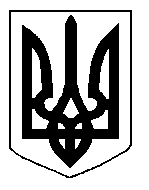 БІЛОЦЕРКІВСЬКА МІСЬКА РАДА	КИЇВСЬКОЇ ОБЛАСТІ	Р І Ш Е Н Н Я
від  27 лютого 2020 року                                                                        № 5013-91-VII

Про погодження технічної документації із землеустрою щодо встановлення меж частини земельної ділянки, на яку поширюється право сервітуту та встановлення земельного сервітуту з	фізичною особою-підприємцем Лиценком Олександром ГригоровичемРозглянувши звернення постійної комісії з питань земельних відносин та земельного кадастру, планування території, будівництва, архітектури, охорони пам’яток, історичного середовища та благоустрою до міського голови від 20 лютого 2020 року №57/02-17, протокол постійної комісії з питань  земельних відносин та земельного кадастру, планування території, будівництва, архітектури, охорони пам’яток, історичного середовища та благоустрою від 28 січня 2020 року №203, заяву фізичної особи-підприємця Лиценка Олександра Григоровича від 24 січня 2020 року №477, технічну документацію із землеустрою щодо встановлення меж частини земельної ділянки, на яку поширюється право сервітуту відповідно до ст.ст. 12, 98-102, 186 Земельного кодексу України, ст. 24 Закону України «Про регулювання містобудівної діяльності», ст. 55-1 Закону України «Про землеустрій», п. 34 ч. 1 ст. 26 Закону України «Про місцеве самоврядування в Україні», міська рада вирішила:1.Погодити технічну документацію із землеустрою щодо встановлення меж частини земельної ділянки, на яку поширюється право сервітуту фізичній особі-підприємцю Лиценку Олександру Григоровичу для облаштування  автостоянки та технічного обслуговування автотранспорту за адресою: вулиця Андрея Шептицького, 2 (що додається).2.Укласти договір про встановлення особистого строкового сервітуту  з фізичної особою-підприємцем Лиценком Олександром Григоровичем на частину земельної ділянки площею 0,0304 га від загальної площі 0,8388 га з кадастровим номером: 3210300000:03:001:0179, на підставі  технічної документації із землеустрою щодо встановлення меж частини земельної ділянки, на яку поширюється право сервітуту для облаштування  автостоянки та технічного обслуговування автотранспорту за адресою: вулиця Андрея Шептицького, 2, строком на 5 (п’ять) років, за рахунок земель населеного пункту м. Біла Церква.3.Особі, зазначеній в цьому рішенні, укласти у встановленому порядку договір про встановлення особистого строкового сервітуту.4.Контроль за виконанням цього рішення покласти на постійну комісію з питань  земельних відносин та земельного кадастру, планування території, будівництва, архітектури, охорони пам’яток, історичного середовища та благоустрою.Міський голова                                          	                                                  Геннадій ДИКИЙ